West Moors Middle School – Y5 Curriculum Map Area of learningTermly Overview Termly Overview Termly Overview Area of learningAutumnSpringSummerEnglish (7h)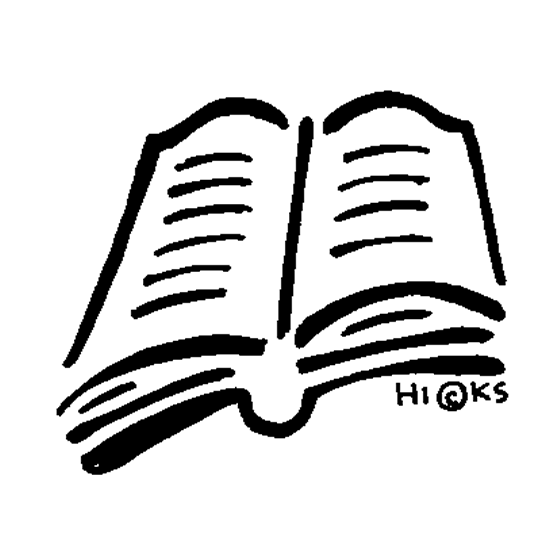 SPAG boosterTalk 4 WritingRecount (Diary) WritingExplanation WritingAdventure StoryNon-Chronological ReportsReading: Friend or Foe by Michael MorpurgoTalk 4 WritingPlay ScriptDiscussion WritingFinding StoryPersuasive WritingReading: Oranges in No Man’s Land by Elizabeth LairdTalk 4 WritingWishing Story Narrative PoetryPortal StoryFlashback StoryReading: Tales of the Family from One End Street by Eve Garnett Maths (6h)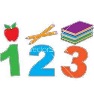 Unit 1: Place ValueUnit 2: Place valueUnit 3: Addition and SubtractionUnit 4: Graphs and Tables Unit 5: Multiplication and DivisionUnit 6: Measure – Area and PerimeterUnit 7: Multiplication and DivisionUnit 8: FractionsUnit 9: FractionsUnit 10: FractionsUnit 11: Decimals and PercentagesUnit 12: DecimalsUnit 13: AnglesUnit 14: Properties of ShapeUnit 15: Position and DirectionUnit 16: Measure – Converting UnitsUnit 17: Measure – Volume and Capacity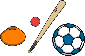 BasketballTag RugbyBadminton FootballGymnasticsIndoor HockeyNetballCricket/RoundersCricket/RoundersSwimmingAthleticsTennisPSHE 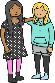 (1h)Being Me in My WorldCelebrating DifferenceDreams and GoalsHealthy MeRelationshipsChanging MeCross-Curricular LearningAmazing AfricaCaptivating ChinaBrilliant BritainScience (2h) 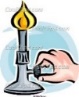 Keeping HealthySpaceLightMaterials and PropertiesLife CyclesArt (1h) 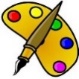 Ndebele Art – 3D Art Chinese New Year ResponseTerracotta ArmyBrilliant British Art - David HockneyDT (1h) 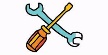 Drum Making with an Ethical TwistMayan TextilesGreat British DishesSeasonal FoodComputing (1h) 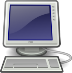 Networks and DatabasesProgrammingMediaHistory (1h) 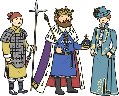 The Kingdom of Benin The Shang Dynasty Rebuilding Britain Geography (1h)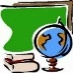 Exploring AfricaWhat is China like? The United Kingdom RE (1h)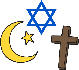 BuddhismBuddhismBuddhismSpanish (1h) 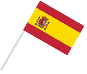 Greetings, Numbers &ColoursDays, Months & SeasonsAge & Birthdays Where I live & NationalitiesParts of the houseClothes  Weather & opinionsGames and toysMusic 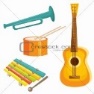 (1h) Siamese Cat SongChina Town Dragons & Buddhist MonksSpooky! Fizz, whizz & bang!  Jingle BellsBeethoven Lives UpstairsDoo Wop!Chaplin CapersWe’ll Meet Again